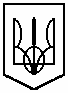 Комунальний   заклад   освіти«Спеціалізована   середня   загальноосвітня   школа  №142еколого-економічного   профілю»Дніпропетровської  міської   радиПРОТОКОЛ засідання   творчої групи високої педмайстерності13 жовтня 2015                                                                                              № 2  Присутні : всі члени методичної ради      Черга денна :1.Проведення  методичного  засідання  «Духовне зростання і зовнішній успіх учнів(знання рівня сформованості ціннісних орієнтацій особистості,за програмою «Універсал»)2. Реалії виховання молоді у напрямках виховання загальнолюдських цінностей 3. Стилі педагогічного спілкування та доцільність використовування педагогами гуманістичних стилів на уроках та в позаурочний час Слухали :1.Керівника творчої групи  вчителів « Високої педагогічної майстерності»  Фурсову А.М. з питанням «Актуальність духовного зростання, чинники,що сприяють та перешкоджають процесу духовного зростання», повторили терміни «духовність, духовний розвиток особистості», складові духовної культури дитини ,аналіз розвитку ціннісних пріоритетів учнів загалом по школі та учнів 7Б та 7В класів за 2013-2014 н. р. та 2014-2015 н. р.       2.Вчителя початкової школи Петруненко С.В. про розвиток духовно- морального виховання та про реалії, з якими зустрічаються педагоги у цьому напрямку,про головні напрямки національного виховання.      3.Вчителя  української мови та літератури  Біліченко С.П. про        загальнолюдські  та національні цінності в освітньому процесі.  4.Вчителя початкової школи Алексєєву С.М. про стратегії спілкування у побудові взаємин з вихованцямиУхвалили :1. Пошук ефективних шляхів виховання  морально- духовної досконалої особистості є в наш  час доленосною справою.2. Образ досконалої особистості, над формуванням якої має працювати вихователь - інноватор, - це міцно та органічно засвоєні національні й загальнолюдські цінності.     3. Демократичний стиль спілкування передбачає зорієнтованість учителя на розвиток активності учнів, залучення кожного до розв'язання спільних завдань. Цей педагогічний стиль спілкування є найсприятливішим способом організації взаємодії педагога і школярів та впливає на становлення особистості учнів, формування характеру пізнавальної активності школярів.4. Для виховання моральної культури особистості дуже важливо, щоб педагоги  і в особистих, і в колективних духовних взаєминах були пов'язані з іншими  узами добрих побажань. 5. Випустити випуск №1  методичного  бюлетеня «Духовне зростання і зовнішній успіх учнів»Секретар                       А.М.Фурсова